Приложение №1Крестьянский костюм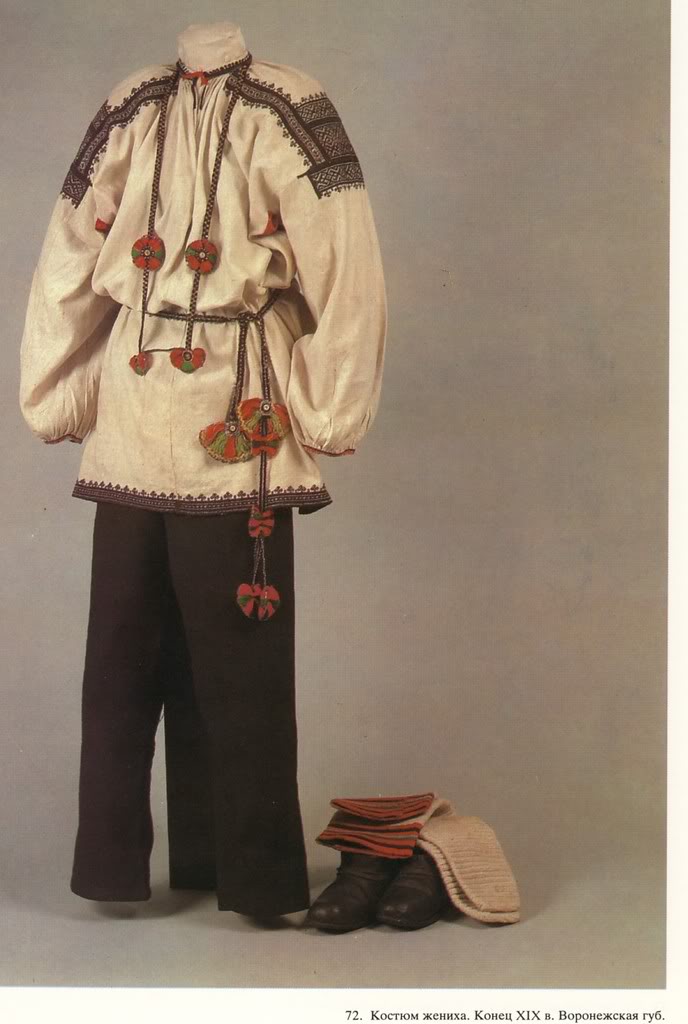 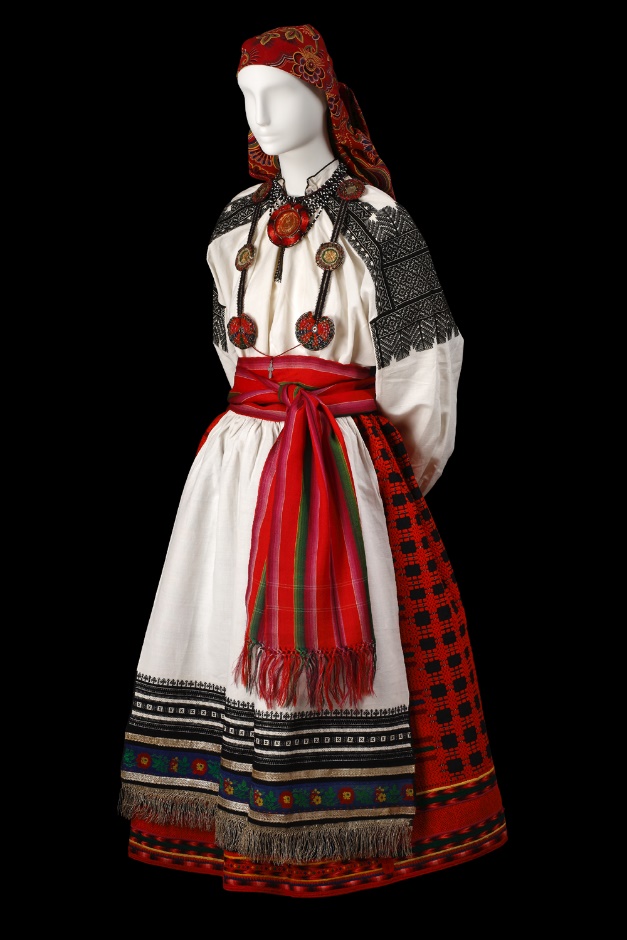 Дворянский костюм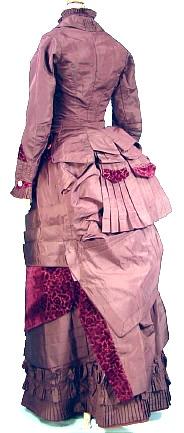 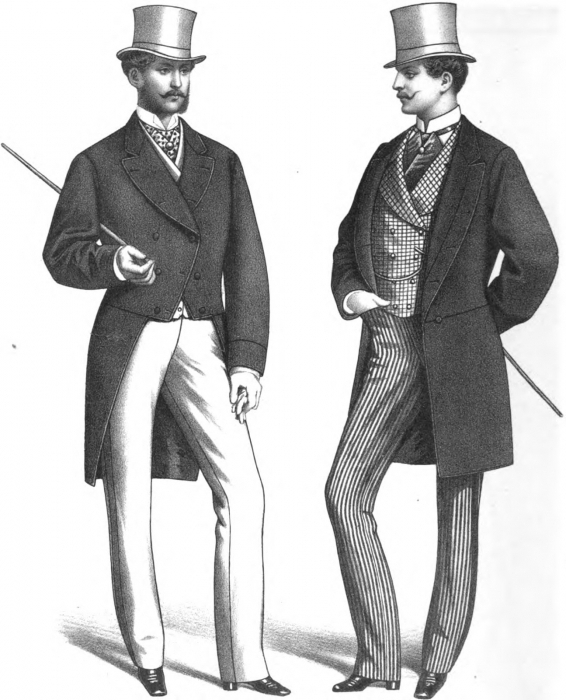 